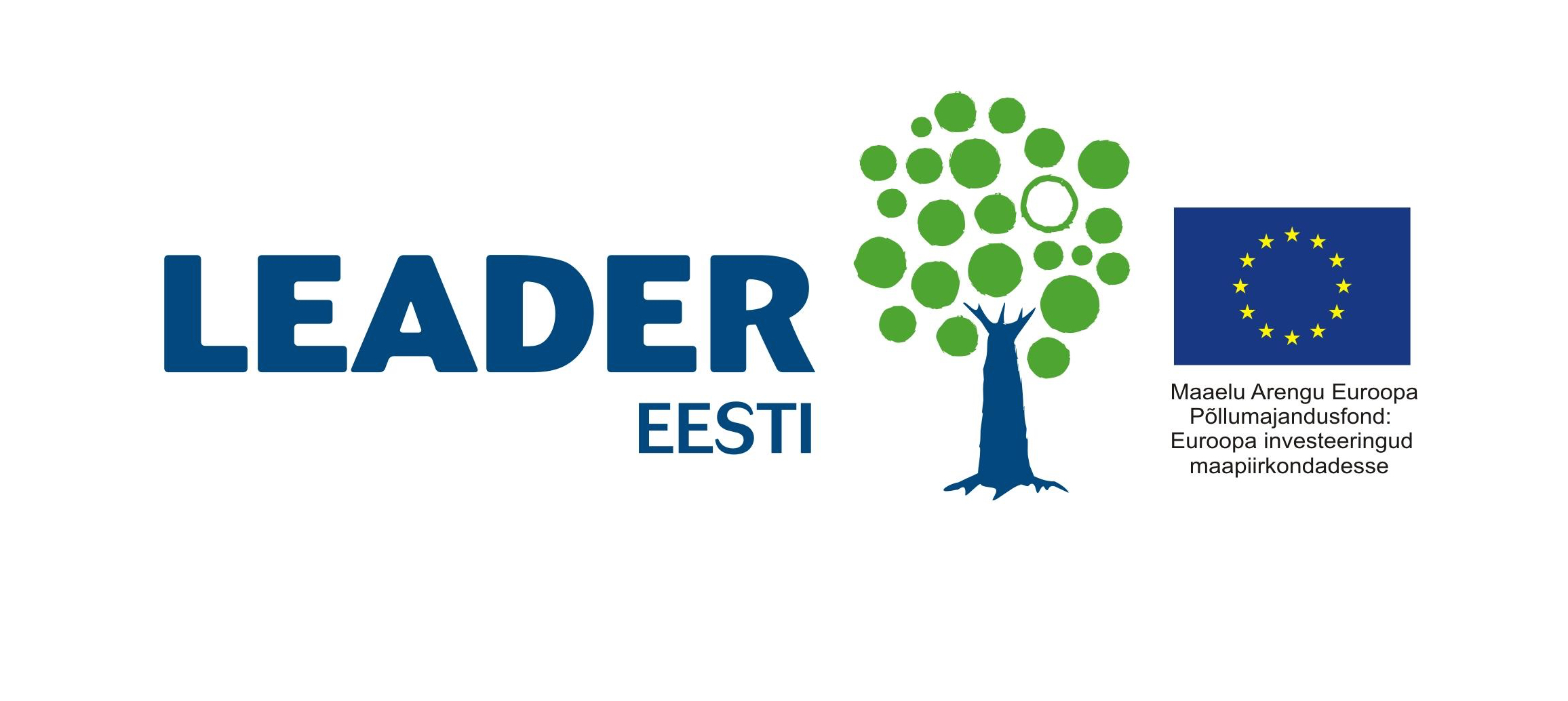 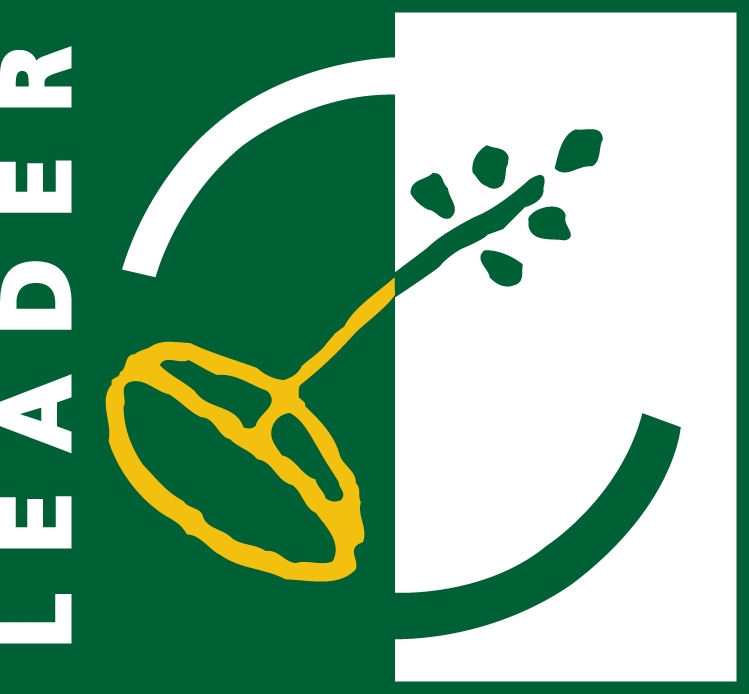 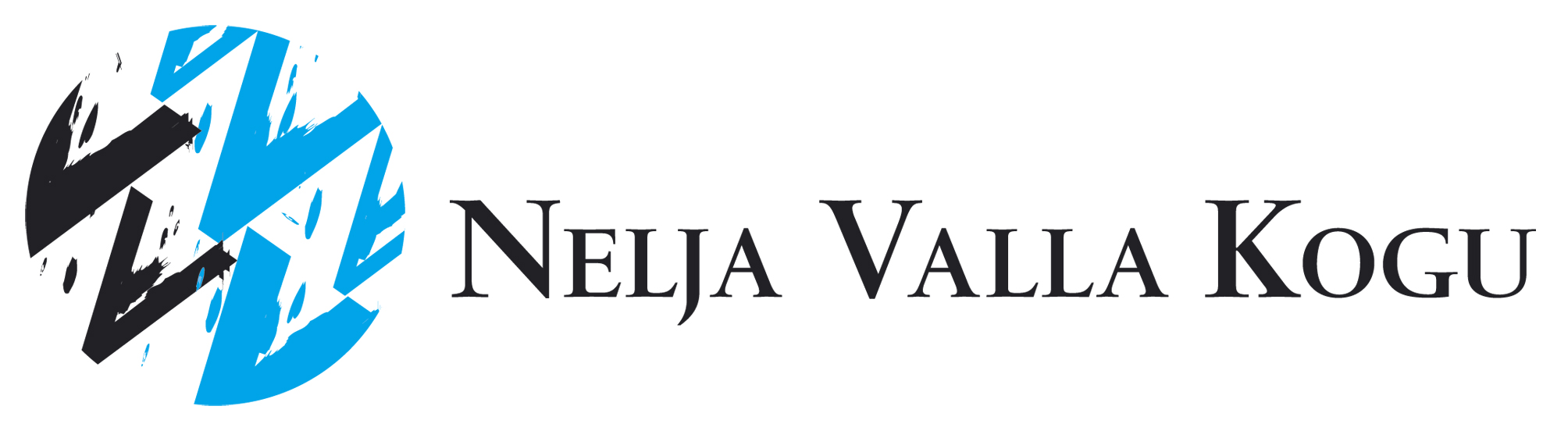 MTÜ NELJA VALLA KOGU STRATEEGIA 2015-2020Tegevuspiirkonna toimekeskkonna analüüs 2015SisukordJooniste loeteluJoonis 1. Tulumaksu laekumine elaniku kohta perioodil 2007–2013	9Joonis 2. Tulumaksu laekumine elaniku kohta võrreldes Eesti keskmisega aastal 2013; Eesti keskmine = 100%	9Joonis 3. Majanduslikult aktiivsed ettevõtted 1000 elaniku kohta aastal 2012	11Joonis 4. Inimeste arvu erinevus Eesti omavalitsustes lähtuvalt elukoha ja tööaja ankurpunktide ülekaalust	16Joonis 5. Registreeritud töötute osakaal vanusegrupist 19-64	17Joonis 6. NVK tegevuspiirkonna rahvastiku dünaamika perioodil 2005-2014	18Joonis 7. NVK tegevuspiirkonna omavalitsuste rahvaarvu muutus viimase kümne aasta jooksul	19Joonis 8. Sünnid, surmad ja loomulik iive 2007–2013	20Joonis 9. NVK tegevuspiirkonna rahvastikupüramiid seisuga 1.01.2014	22Joonis 10. NVK tegevuspiirkonna rahvastikuprognoos baas- ja trendistsenaariumi järgi	23Joonis 11. Vanusegrupi 0-6 prognoos baas- ja trendistsenaariumi järgi NVK tegevuspiirkonnas	24Joonis 12. Vanusegrupi 7-18 prognoos baas- ja trendistsenaariumi järgi NVK tegevuspiirkonnas	24Joonis 13. Vanusegrupi 19-64 prognoos baas- ja trendistsenaariumi järgi NVK tegevuspiirkonnas	25Joonis 14. Vanusegrupi 65-80+ prognoos baas- ja trendistsenaariumi järgi NVK tegevuspiirkonnas	25Joonis 15. MTÜde ja SAde koguarv 1000 elaniku kohta aastal 2013	30Tabelite loeteluTabel 1. Omavalitsuste põhitegevuste tulud 2007–2013	10Tabel 2. Omavalitsuste netovõlakoormus 2007–2013 protsentides	10Tabel 3. Ettevõtted töötajate arvu alusel aastal 2013	11Tabel 4. Majanduslikult aktiivsete ettevõtete arv	11Tabel 5. Keskmine brutokuupalk 2007-2013 eurodes	12Tabel 6. Harju maakonnas enim majutatud turistid 2004-2013	13Tabel 7. NVK tegevuspiirkonna majutus- ja toitlustuskohad	14Tabel 8. NVK tegevuspiirkonna turismiobjektid	14Tabel 9. 20 omavalitsust, kus on elukoha ja tööaja ankurpunkti vahel liikujate arv suurim	16Tabel 10. Rahvastikuregistri ja Statistikaameti andmete erinevus rahvaarvu osas 01.01.2014 seisuga	18Tabel 11. NVK tegevuspiirkonna omavalitsuste rahvaarvu muutus viimase kümne aasta jooksul Rahvastikuregistri ja Statistikaameti võrdluses	19Tabel 12. Ränne 2007-2013	21Tabel 13. Summaarne sündimuskordaja 2007–2013	21Tabel 14. Demograafiline tööturusurveindeks omavalitsustes	21Tabel 15. Alushariduse kättesaadavus õppeaastal 2013/2014	26Tabel 16. Lasteaiakohtade olemasolu 1,5-7aastastele lastele omavalitsuste kaupa 2014. a	26Tabel 17. Üldhariduse olukord õppeaastal 2013/2014	27Tabel 18. Huvihariduse pakkumine omavalitsustes õppeaastal 2013/2014	27Tabel 19. Omavalitsustes osutatavad sotsiaal- ja tervishoiuteenused	29Tabel 20. Kolmanda sektori organisatsioonide dünaamika 2004-2013	29Tabel 21. Kultuuri- ja spordiasutused NVK tegevuspiirkonnas	30SissejuhatusMTÜ Nelja Valla Kogu (NVK) on üks 26 Leader-meetme kohalikust tegevusgrupist Eestis, mis asutati Harku, Saku, Saue ja Kiili kohalike omavalitsuste, nende piirkonnas tegutsevate ettevõtete ja mittetulundusühenduste poolt. Tegevusgrupil 2014. a novembri seisuga 47 liiget, s.h 4 omavalitsust, 9 ettevõtet ja 34 kolmanda sektori organisatsiooni.Tegevuspiirkond asub Harjumaa (4333,13 km2) lääne-, edela- ja lõunaosas, piirnedes Tallinna linnaga. Piirkond hõlmab nelja valda (Saue linn on tegevuspiirkonnast ümbritsetud, kuid ei ole selle osa), moodustades Harjumaast 14,4%. NVK tegevuspiirkonnas elab Statistikaameti andmetel 1. jaanuari 2014. a seisuga 40 034 inimest.Leader-meetme vahendite kasutusele võtuks perioodil 2014-2020 peavad kohalikud tegevusgrupid koostama strateegia, milles on kokku lepitud visioon, strateegilised eesmärgid ja meetmed. Strateegia peab tuginema tegevuspiirkonna olukorra analüüsil, arvestades viimastel aastatel toimunud muudatusi. Käesoleva dokumendi näol ongi tegemist Nelja Valla Kogu toimekeskkonna analüüsiga (tegevuspiirkonna strateegia lisa), selgitamaks välja peamised trendid ning nendest tulenevad väljakutsed tegevuspiirkonnale.Toimekeskkonna analüüs koosneb neljast osast. Esimeses osas käsitletakse NVK tegevuspiirkonda puudutavaid poliitilisi tegureid – Eesti ja Euroopa Liidu (EL) arengudokumente, mis kujundavad üldist keskkonda. Teine osa keskendub majanduslike tegurite (omavalitsuste rahalised vahendid, ettevõtlus, turism, töötus) analüüsimisele. Kolmandas räägitakse sotsiaalsetest aspektidest – rahvastik, haridus, sotsiaalvaldkond ja kogukonnad. Analüüsi neljandas osas räägitakse ülevaatlikult peamistest tehnoloogilistest trendidest, mida arengut kavandades on vajalik arvesse võtta.Nelja Valla Kogu toimekeskkonna analüüsi koostas uuringu- ja konsultatsioonifirma Cumulus Consulting OÜ.Peamised järeldusedHarjumaa koos NVK tegevuspiirkonnaga on üks kahest Eesti maakonnast (teine on Tartumaa), mille elanikkonna arv on viimase kümne aasta jooksul tervikuna kasvanud. Eriliselt kiiret elanikkonna kasvu võib esmajoones täheldada NVK piirkonna omavalitsuste puhul, mille rahvaarv on suurenenud 29 tuhandelt u 40 tuhandeni ehk 11 000 inimese (36%) võrra.Nelja Valla Kogu tegevussuundi tulevikus mõjutavad mitmed riiklikul ja kohalikul tasandil kokku lepitud poliitikad ja suundumused.Arengu seisukohalt on üha olulisem suurendada ühiskonna avatust ja sektoritevahelist koostööd. Oluline on ka positiivse kuvandi loomine, oskus olla paindlik ja võimeline muutustele kiiresti reageerima. Järjest enam väärtustatakse teadmispõhist ettevõtlust ja energiasäästu. Rõhutatakse piirkondlikke eripärasid ja nende rakendamist edasise arengu veduritena. Seejuures on igal omavalitsusel omad eesmärgid, millest olulisim on elanikele parima võimaliku elukeskkonna loomine.Nelja Valla Kogu tegevuspiirkonnas on kõrge ettevõtlusaktiivsus ja palgatase. Piirkonda iseloomustab suur igapäevaselt töö ja kodu vahel pendeldajate hulk. NVK omavalitsused on Eesti keskmisest märgatavalt võimekamad.NVK tegevuspiirkonna majanduslikult aktiivsete ettevõtete arv on tähelepanuväärselt kasvanud, ületades kasvutempolt nii maakonna kui ka Eesti keskmisi. Maakonna ja riigi näitajaid ületab märkimisväärselt ka piirkonna keskmine brutopalk ning tulumaksu laekumine elaniku kohta. Samuti on omavalitsuste põhitegevuse tulud kasvanud, samal ajal kui need mujal on enamasti vähenenud.NVK tegevuspiirkonna jaoks on Tallinn väga oluliseks tõmbekeskuseks. Silmapaistev osa NVK elanikest on igapäevased “pendeldajad”, käies Tallinnas nii tööl kui ka vaba aja teenuseid tarbimas. Pealinn mõjutab ühelt poolt logistilist olukorda ja liikluskoormust ning teisalt ka nii KOVide-sisest kui ka piirkondlikku sidusust (osaliselt on NVK tegevuspiirkonna omavalitsused “Tallinna magalaks”).Tallinna lähedus on nii piirkonna tugevus (lai valik töökohti ja teenuseid) kui ka nõrkus (elanike “pendeldamine” ning vähene seotus piirkonnaga). Tuleb aga märkida, et pealinna lähedus on piirkonna üks kõige olulisematest arengueeldustest.Nelja Valla Kogu tegevuspiirkonna elanike arv on olulisel määral kasvanud, suurendades nõudlust mitmesuguste teenuste järgi.NVK tegevuspiirkonna rahvaarv on viimase dekaadi jooksul kasvanud ligi 40%, olulisel määral on suurenenud nooremate vanusegruppide arvukus. Ühelt poolt loob soodne vanusstruktuur väga head eeldused piirkonna arenguks tulevikus, teisalt on oluliseks väljakutseks pidevalt suurenenud nõudluse rahuldamine. Eraldi teemaks on vanusegrupile 7-18 vaba aja sisustamise võimaluste leidmine, kuna rahvastikuprognoosi järgi hakkab noorim vanusegrupp peatselt vähenema, samal ajal kui kooliealiste oma kasvab.NVK kui Leader-tegevusgrupi jaoks on väljakutseks eelkõige erinevate vaba aja teenuste (s.h kultuur, sport jms) võimaluste pakkumine, jättes selgelt avalike teenuste (lasteaiad, koolid) arendamise kohalike omavalitsuste ülesanneteks. Vaba aja teenuste arendamine on oluline nii noortele kui ka teistele vanusegruppidele, pidades samas silmas ka teisi võimalike tarbijaid (Tallinna elanikud, turistid).Arvestades, et prognoosidekohaselt hakkab ka vanemaealine elanikkond (65+) lähiaastatel suurenema, kasvab piirkonnas ka vajadus neile suunatud teenuste järele.Viimase kümnendi tehnoloogiline areng on olnud kiire, olemasolevad trendid mõjutavad oluliselt ettevõtluse arengut.NVK peab tegevusgrupina olema suuteline töötama välja meetmeid, mis toetavad piirkonna organisatsioone muutustega kohanemisel.Poliitilised teguridEesti tulevik sõltub olulisel määral maailmas toimuvast, mistõttu tuleb õigete otsuste tegemiseks püüda ette kujutada tulevikutingimusi, milles need otsused realiseeruvad. See annab võimaluse arengut suunata ning välistingimustest kasu lõigata.Eesti Arengufond algatas 2010. aastal strateegilise arutelu Eesti kasvuvisioon 2018, määratlemaks Eesti majanduse tuleviku kasvuvõimalused ja nende saavutamise teed. Raportis on lahatud Eesti tuleviku erinevaid võimalikke stsenaariume, jõudmaks edukama tulevikuni. Kokkuvõtlikult on vaja mitmeid seniseid poliitikaid ja üldisi tegutsemise aluseid ümber kujundada, pöörates tähelepanu eelkõige järgmiste kompetentside ja valdkondade arendamisele:võimekus luua, hoida ja meelitada ligi kõrge väärtusega inimvara;suurendada ühiskonna avatust (nii sallivuse vallas kui ka koostöös välisriikidega);endast positiivse kuvandi loomine, oskus olla teistest paindlikum, kiirem ja osavam;luua kapitali ja inimpotentsiaali ligimeelitamiseks valdkonnapõhiseid stiimuleid;sotsiaalsüsteemi ümberkujundamine tulenevalt demograafilistest muutustest;tugev ja otsusekindel eestvedamine, kuna edu järjest keerukamates ja alati piiratud ressursside tingimustes eeldab proaktiivseid ja loovaid otsuseid, mis ei ole killustunud „igaüks oma mätta otsas” mõtlemisse.Eristatavad on üldise tasandi suundumisi määratlevad strateegiadokumendid:Euroopa 2020;Üleriigiline planeering „Eesti 2030+;Euroopa Liidu finantsraamistik 2014-2020;Eesti Maaelu Arengukava 2014-2020;Eesti Regionaalarengu Strateegia 2014-2020.Euroopa 2020 sätestab viist peamist eesmärki, mida Euroopa Liit soovib saavutada aastaks 2020. Nendeks eesmärkideks (valdkondadeks) on:tööhõive;teadus- ja arendustegevus;kliimamuutus ja energeetika jätkusuutlikkus;haridus;võitlus vaesuse ja sotsiaalse tõrjutustega.Iga eesmärgi osas on välja toodud konkreetsed indikaatorid, mida soovitakse Euroopa Liidu vaates saavutada.Lähtuvalt Euroopa 2020 väljatoodust võib eeldada, et NVK tegevuspiirkonna jaoks võivad olulisteks valdkondadeks olla:eelduste (tingimuste) loomine teadmispõhise ettevõtluse arenguks ning töökohtade tagamiseks piirkonnas;energiasäästlike lahenduste arendamine ning rakendamine (s.h energiasäästu arendamine, energia tõhususe arendamine teadlikkuse suurendamine jms).Üleriigilise planeeringu „Eesti 2030+ eesmärgiks on otstarbeka ruumikasutuse saavutamine Eesti kui terviku mastaabis. Selles on määratletud riigi kestliku ja tasakaalustatud ruumilise arengu põhimõtted ja suundumused – keskkonna eripäradest lähtuvad ruumilised alused asustuse, liikuvuse, üleriigilise tehnilise taristu ja regionaalarengu kujundamiseks.Planeering toob peamise arengueesmärgina välja vajaduse tagada elamisvõimalused Eesti igas asustatud paigas. Selleks on vajalikud kvaliteetne elukeskkond, head ja mugavad liikumisvõimalused ning varustatus oluliste võrkudega, millest lähtub ka dokumendi visiooni püstitus: „Eesti on sidusa ruumistruktuuriga, mitmekesise elukeskkonnaga ja välismaailmaga hästi ühendatud riik. Hajalinnastunud ruum seob tervikuks kompaktsed linnad, eeslinnad ja traditsioonilised külad, väärtustades kõiki neid elamisviise võrdselt ühepalju. Hajalinnastunud ruumi inimsõbralikkuse ja majandusliku konkurentsivõime tagavad eeskätt looduslähedane keskkond ja hästi sidustatud asulate võrgustik.“Siseriikliku poliitika ning regionaalse ja kohaliku tasandi arengudokumentide koostamise raamistik järgnevateks aastakümneteks tugineb käesolevale planeeringule. NVK tegevuspiirkonna jaoks on oluline teadvustada, arvestada planeerimisel ja kasutada ära oma asustusmustrist, looduskeskkonnast jt ressursside mitmekesisusest lähtuvaid arenguvõimalusi.Euroopa Liidu finantsraamistik 2014-2020Ühtekuuluvuspoliitika rakendamiseks perioodil 2014-2020 on Eestis koostatud rakenduskava, mille koostamisel lähtuti põhimõttest, et fondid on ühekordne võimendus oluliste muutuste saavutamiseks. Nende kasutamine peab kaasa tooma arenguhüppe, suurendades mõnes valdkonnas, sektoris või majandusharus eesmärkide elluviimise tõhusust, mõjusust või kvaliteeti ja tuues kaasa positiivse järelmõju (nt struktuursete reformide ja võtmealgatuste/projektide käimalükkamine ning elluviimine).Sellest tulenevalt on rakenduskava fookus suunatud Eesti 2020 kesksetesse eesmärkidesse panustavatele investeeringutele.Rakenduskavas on prioriteetsete suundadena märgitud:ühiskonna vajadustele vastav haridus ja hea ettevalmistus osalemaks tööturul;sotsiaalse kaasatuse suurendamine;tööturule juurdepääsu parandamine ja tööturult väljalangemise ennetamine;kasvuvõimeline ettevõtlus ja seda toetav teadus- ja arendustegevus;väikese ja keskmise suurusega ettevõtete ja piirkondliku ettevõtluse arendamine;energiatõhusus;veekaitse;roheline infrastruktuur ja hädaolukordadeks valmisoleku suurendamine;linnapiirkondade jätkusuutlik areng;jätkusuutlik transport;IKT teenuste taristu;haldusvõimekus.NVK tegevuspiirkond peaks omalt poolt rahastatavate meetmetega ülal loetletud valdkondi täiendama, et katta rohujuure tasandi arenguvajadusi ning vältida dubleerimist. Sama kehtib ka Eesti Maaelu Arengukava 2014-2020, mille raames Leader-tegevustoetust jaotatakse, kohta. Viimases on prioriteetsete suundadena tähistatud:teadmussiire põllumajanduses, metsanduses ja maapiirkonnas;põllumajanduse konkurentsivõime ja põllumajandusettevõtete elujõulisus;toidutarneahel ja riskijuhtimine;ökosüsteemid;ressursisääst ja keskkonnasäästlik majandus;maapiirkonna areng ja elukvaliteet (s.h Leader-tegevustoetus).Regionaalarengu strateegia visioon 2030+ on järgmine:Oma eripäradele tuginedes panustab iga piirkond Eesti kui terviku konkurentsivõime kasvule, saades omakorda osa sellega kaasnevatest hüvedest.Inimestel on igas toimepiirkonnas kättesaadavad head töökohad, kvaliteetsed teenused ning mitmekülgseid tegevusi võimaldav meeldiv elukeskkond.Strateegia üldeesmärgiks on:Toimepiirkondade parem kasutus majanduskasvuks ja elukvaliteedi tõusuks vajalike hüvede kättesaadavus.Strateegias on välja toodud rõhuasetused, millele tuleb järgneval perioodil tähelepanu NVK kontekstis tähelepanu pöörata: Nendeks on:pealinnapiirkonna mitmekülgse rahvusvahelise majandusliku konkurentsivõime kasvatamisele innovatiivse ja teadmusmahuka ettevõtluse kasvu hoogustamise abil;pealinnapiirkonna rahvusvahelist majanduslikku konkurentsivõimet soosiva ning välismaisele oskustööjõule ja tippspetsialistidele atraktiivse elu- ja tegevuskeskkonna edendamisele, s.h säästva ja atraktiivse linnaruumi ja liikuvuskeskkonna arendamisele;pealinnapiirkonna hajusa kasvu ja valglinnastumisega kaasnevate arenguprobleemide lahendamisele – intensiivseima valglinnastumise tõttu on eelkõige just pealinnapiirkonnas vaja keskenduda kompaktse linnaarengu ja mitmekeskuselise asustussüsteemi tugevdamisele koos pealinna „satelliitkeskuste“ teenuste ja ühenduste arendamisega ülejäänud linnapiirkonnaga;enam tasakaalustatud asustussüsteemi kujundamiseks on vaja rohkem panustada ka regiooni muude, pealinnapiirkonna kaugemas mõjualas paiknevate keskuste ja toimepiirkondade tugevdamisele. Nende toimepiirkondade ettevõtluse ja tööturu arendamisel on tähtis keskenduda sealse mitmekülgse ettevõtlusstruktuuri tugevdamisele ning tootmis-, teenindus- ja põllumajandusettevõtete lisandväärtuse kasvatamisele;rahvastiku vanuskoostise eripärade tõttu on pealinna lähitagamaal vaja arvestada pikemas perspektiivis kõikuva nõudlusega eri avalike teenuste lõikes;soodsa asendi eeliste tõttu Läänemere arenguvööndis on Põhja-Eesti arendusregiooni puhul eriline tähtsus ka toimepiirkondade ülepiiri sidustatuse ja koostöö tugevdamisel;väga tähtis on pöörata suuremat tähelepanu ka Põhja-Eesti regiooni ühisele turundamisele ühtse turismisihtpiirkonnana, aitamaks kasutada paremini Tallinna atraktiivsust välisturismi sihtkohana kogu regioonis ning meelitamaks turiste ja külastajaid enam Tallinnast väljapoole. Võimalusi selleks loob ka atraktiivsete puhke-, suvitus- ja rekreatsioonipiirkondade olemasolu ennekõike piirkonna rannikualal. Kõrge mereturismi potentsiaali tõttu on piirkonnas suurem vajadus ka väikesadamate arendamiseks;piirkonnaspetsiifiliste ressursside oskuslikumaks kasutuselevõtuks pealinnapiirkonnast väljaspool on oluline keskenduda teadmusmahukamatele ja uuenduslikele tegevusaladele intelligentsete hoonete ja keskkonnatehnoloogiate arendamisel ning põllumajandussaaduste ja ehitusmaterjalide tootmisel.Nelja Valla Kogu tegevussuundi mõjutavad ka liikmesomavalitsuste arengukavad. Harku valla visiooniks on seatud heaolu kasvuks keskkonna loomine – kättesaadavad avalikud teenused, soodsad tingimused ettevõtluse ja kodanikuühiskonna arenguks. Kiili vald väärtustab haridust, kultuuri, ettevõtlikkust, ümbritsevat elukeskkonda ja maalähedust. Vajadust nähakse sotsiaalse taristu edasiseks arendamiseks, samuti identiteedi kujundamiseks. Saku vald väärtustab kaunist loodus- ja elukeskkonda, heakorrastatud alasid, keskkonnasõbralikku ettevõtlust jms. Saue vald soovib olla omanäoline ja parim vald Eestis, väärtustades ühtset ja tervliklikku kogukonda, valla kuvandit, usaldust ja turvatunnet ning oma elukohta.NVK strateegilisi arengusuundi kokku leppides tuleb muuhulgas lähtuda omavalitsuste arengukavades väljendatud soovidest, aitamaks neil eesmärke täita.Majanduslikud teguridOmavalitsuste rahalised vahendidTulumaksu laekumine elaniku kohta on Nelja Valla Kogu liikmesomavalitsustes järjepidevalt tõusnud, v.a majanduslanguse perioodil 2009–2010 (joonis 1). Laekumise tipphetk jäi enamasti aastasse 2008, aastaks 2013 ei olnud toonane tase veel taastunud.Tulumaksu laekumine elaniku kohta ületab kõikide omavalitsuste puhul oluliselt Eesti ja ka maakonna keskmist (vastavalt 533 ja 641 eurot aastal 2013). NVK tegevuspiirkonna omavalitsuste näitajad on üksteisele sarnased, seega on nende tulubaas suhteliselt ühtlane.Joonis 1. Tulumaksu laekumine elaniku kohta perioodil 2007–2013Tulumaksu laekumises elaniku kohta erinevad NVK omavalitsused Eesti keskmisest märgatavalt, ületades seda oluliselt (joonis 2). Tulumaksu laekumise võtmes on edukaim Harku (64% Eesti keskmisest kõrgem), kuid ka kõik ülejäänud on heade näitajatega.Joonis 2. Tulumaksu laekumine elaniku kohta võrreldes Eesti keskmisega aastal 2013; Eesti keskmine = 100%NVK tegevuspiirkonna omavalitsuste põhitegevuste tulud on perioodil 2007-2013 silmapaistvalt kasvanud, kuigi vahepealne majanduslangus siingi mõju avaldas. Kiireima tulubaasi kasvuga (48%) on olnud Kiili vald, aeglaseimaga aga Saku (18%). Keskmiselt ületab NVK omavalitsuste tulubaasi kasv nii maakonna kui ka Eesti keskmist (tabel 1). Seega on NVK tegevuspiirkonna näol tegemist ühe kõige kiiremini areneva Eesti regiooniga.Põhitegevuste tulude mahud on aga omavalitsuseti küllaltki erinevad. Kui Harku valla tulud põhitegevusest liginesid 2013. aastal 16 miljonile eurole, siis Kiili omad ületasid pisut viit miljonit. Saku ja Saue vallad on tulude mõistes suhteliselt sarnased.Tabel 1. Omavalitsuste põhitegevuste tulud 2007–2013Omavalitsuste netovõlakoormus on varieeruv: Kiili (aastal 2013 oli see 105%) ja Harku (73%) on oma laenuvõimekuse 2012. aasta seisuga ammendanud, ka teistel on see suhteliselt kõrge. Seega võib öelda, et kahel NVK omavalitsusel on uute laenude võtmise võimekus piiratud ja kahel mõistlikul tasemel (tabel 1).Tabel 2. Omavalitsuste netovõlakoormus 2007–2013 protsentidesEttevõtluse üldiseloomustusHarjumaal paiknevad enam kui pooled Eesti statistilisse profiili kuuluvad ettevõtted (lisa 1). Neist 3701 on registreeritud NVK tegevuspiirkonna omavalitsustesse. Kõik ettevõtlusvaldkonnad on esindatud. Ootuspäraselt tegutseb enim ettevõtteid hulgi- ja jaekaubanduse valdkonnas (740 ettevõtet). Küllalt suur on aga ka ettevõtete, mis tegutsevad kutse-, teadus- ja tehnikaalal (628), ehituses (434) ja töötlevas tööstuses (313), hulk.Valdavalt on NVK tegevuspiirkonnas esindatud mikroettevõtted (tabel 3). Piirkonna seitsmest suurettevõttest paikneb 4 Saku ja 3 Saue vallas. Enam kui 50 töötajaga ettevõtteid pole Kiili vallas.Tabel 3. Ettevõtted töötajate arvu alusel aastal 2013Nii kogu Eestis, Harjumaal kui ka NVK tegevuspiirkonnas on majanduslikult aktiivsete ettevõtete arv perioodil 2007-2012 kasvanud (tabel 4), seejuures ei vähenenud ettevõtete arv ka majanduskriisi ajal. Suurimat aktiivsuse kasvu võib täheldada Kiilis (ligi kaks korda), aga ka teiste puhul on tõus olnud märkimisväärne.Tabel 4. Majanduslikult aktiivsete ettevõtete arvMajanduslikult aktiivseid ettevõtteid 1000 elaniku kohta oli 2012. a enim Harku vallas (joonis 3). Kõikides piirkonna omavalitsustes ületab see näitaja Eesti keskmist (51 majanduslikult aktiivset ettevõtet 1000 elaniku kohta) märkimisväärselt. Seega on tegemist aktiivse ettevõtluspiirkonnaga riigis.Joonis 3. Majanduslikult aktiivsed ettevõtted 1000 elaniku kohta aastal 2012Tegevuspiirkonna keskmine brutokuupalk on Eesti keskmisest märgatavalt kõrgem (tabel 5). Kõrgeimat keskmist brutopalka teenisid 2013. a Harku elanikud (1243 eurot kuus), madalaimat Saku omad (1126 eurot kuus). Viimase seitsme aastaga on keskmine palk tõusnud veerandi võrra, jäädes Eesti keskmisele tõusule veidi alla, mis on ka kõrget palka arvestades ootuspärane. Seega teenivad NVK tegevuspiirkonna elanikud keskmisest kõrgemat palgatulu, seejuures on sissetulekute tase küllaltki võrdne.Tabel 5. Keskmine brutokuupalk 2007-2013 eurodesEttevõtlus omavalitsustesHarku vallas tegutsevad ettevõtted peamiselt hulgi- ja jaekaubanduse, kutse-, teadus- ja tehnikaalade, ehituse ja töötleva tööstuse valdkonnas. Kokku on valda registreeritud 1405 statistilisse profiili kuuluvat ettevõtet. Ettevõtluse seisukohalt peetakse oluliseks Vääna-Jõesuu välja arendamist turismipiirkonnana ning soodsa ettevõtluskeskkonna kujundamist.Kiili vallas domineerivad hulgi- ja jaekaubanduses, kutse-, teadus- ja tehnikaalal, ehituses ja töötlevas tööstuses tegutsevad ettevõtted. Kokku on valda registreeritud 463 statistilisse profiili kuuluvat ettevõtet. Ettevõtluskeskkonda soosib logistiliselt hea asukoht Tallinna lähedal. Peamiselt nähakse vajadust ettevõtluseks vajaliku taristu korrastamise ning tehnopargiks sobivate valmis taristuga kruntide järele.Saku vallas on enim ettevõtteid registreeritud hulgi- ja jaekaubanduse valdkonda. Samuti on teistest oluliselt enam esindatud kutse-, teadus- ja tehnikaalane tegevus ning ehitus. Kokku on valda registreeritud 904 statistilisse profiili kuuluvat ettevõtet. Saku valla ettevõtluse arengut toetavaks teguriks on soodne geograafiline asend (Tallinna linna lähedus). Tänu heale ühistranspordi ühendusele valla keskusest Tallinna on võimalik vallaelanikel tööl käia pealinnas.  Saue vallas on peamised tegevusalad hulgi- ja jaekaubandus, kutse-, teadus- ja tehnikaalane tegevus, ehitus ja töötlev tööstus. Kokku on valda registreeritud 929 statistilisse profiili kuuluvat ettevõtet. Üldplaneeringus on ette nähtud mitu kompaktset tööstusparki ja tootmisala: Vatsla, Laagri, Harku, Alliku, Tallinna-Pärnu maantee ja Tallinna-Paldiski raudteejaama vaheline tootmisala, Koppelmaa, Ääsmäe, Kiia, Jõgisoo ja Tuula.TurismLooduspärand on Harju maakonnas, s.h ka NVK tegevuspiirkonnas rikkalik. Maakonnal on ligi 160 km pikkune rannajoon, 74 saart ja laidu, millest suurimad on Naissaar ning Pakri saared. Maakonnas on 27 kaitseala, millest tuntuimad on Kõrvemaa, Pakri ja Türisalu maastikukaitsealad. Samuti jääb kolmandik Lahemaa Rahvuspargist Harjumaa territooriumile. Rannikuala on eriilmeline: levinud on nii pankrannik kui ka liivased mererannad. Kõrgeimad ja veerikkaimad joad Jägala ja Keila-Joa asuvad samuti Harjumaal.Tallinna ümbruses asuvad mitmed RMK poolt hallatavad puhkealad, kus looduses liikujale on loodud head tingimused. Erinevaid matka- ja loodusradu on maakonnas enam kui 20.Perspektiivseks turismiharuks on mereturism. Mitmetes maakonna sadamates võetakse vastu külalisaluseid. Sageli on aga mererannad välja arendamata, neis puudub vetelpääste ning teenindusettevõtted.Oma asukohast tingituna on Harjumaa olnud Eestis toimunud oluliste ajalooliste sündmuste keskmes. Sellest tulenevalt leidub maakonnas ka ohtralt erinevaid kultuurimälestisi, millest arvukaima osa moodustavad arheoloogiamälestised. Silmapaistvateks näideteks on Rebala hilispronksiaegsed kivikirstkalmed, Jägala linnus, Padise klooster jpm. Peaaegu igas Harjumaa omavalitsuses on mõisaid ja kirikuid. Kokku on maakonnas u 150 mõisa, millest 30 on riikliku kaitse all. Kultuuripärandi osaks on ka kindlusrajatised, millest kõige esinduslikumad on Peeter Suure Merekindluse bastionid Tallinna ümbruses ja täiendavalt ehitatud I maailmasõja kaitserajatised.Enim annab maakonnas aga tooni Tallinn oma arhitektuuri ja kultuurisündmustega. Seda näitab ka turismistatistika – Tallinnas majutuvad enam kui 90% Harjumaal majutatud turistidest (tabel 6).Enim majutuvad Harjumaal Soome turistid, kellele järgnevad siseturistid ning reisijad Rootsist, Saksamaalt ja Venemaalt, seejuures on viimase kümne aasta jooksul Venemaalt saabunud külastajate arv mitmekordistunud. 2013. aastal oli maakonnas kokku 1 698 306 majutust (ilma Tallinnata 136 629), millest 1 253 801 majutust tehti seoses puhkusega, 404 450 seoses tööga, s.h 61 920 seoses osavõtuga koolitusest või konverentsist. 40 055 olid muud majutused. Võrreldes 2004. aastaga on majutuste arv maakonnas kasvanud 51,1% (ilma Tallinnata 121,3%) võrra. Viimase kümne aastaga on maakonda külastavate turistide arv kasvanud kiiremini, kui Tallinnat külastavate oma, jäädes viimasele arvuliselt siiski märkimisväärselt alla. Seejuures on oluliselt kasvanud siseturistide ja Venemaalt pärit reisijate arv.Tabel 6. Harju maakonnas enim majutatud turistid 2004-2013Turismiportaali www.visitestonia.com andmetel on Harjumaal 2014. aasta neljanda kvartali seisuga kokku 151 majutus- ja 289 toitlustusteenust pakkuvat asutust, millest vastavalt 86 ja 252 asuvad Tallinnas. Võib eeldada, et kõik teenusepakkujad ei ole portaalis kajastatud, kuid üldiseks ülevaateks nendest andmetest piisab. Toitlustusasutustega on hästi varustatud Harku vald, teistes NVK piirkonna omavalitsustes on neid tagasihoidlikumalt. Küll aga on piirkonnas vähe majutusasutusi (tabel 7). Samas võib eeldada, et teenus on enamjaolt kättesaadav Tallinna baasil. Viimane tähendab aga, et enamasti ei jää turistid NVK tegevuspiirkonda ööbima.Tabel 7. NVK tegevuspiirkonna majutus- ja toitlustuskohadPortaali andmetel on Harjumaal kokku 184 aktiivse puhkuse pakkujat, neist NVK tegevuspiirkonnas asub 11. Olulisemaid turismiobjekte on maakonnas ligikaudu 300. NVK tegevuspiirkonnas on turismiatraktsioone suhteliselt vähe. Kõige rohkem objekte paikneb Harku valla territooriumil (tabel 8).Kõige suurema turismipotentsiaaliga on NVK tegevuspiirkonnas Harku. Vallal on 22 km pikkune merepiir, millest suurem osa on kuni 30 m kõrgune pankrannik, kust avanevad suurepärased vaated. Lisaks asub Harkus ka mitu liivaranda, millest tuntuim on Vääna-Jõesuu.Saku on kõige rohkem tuntud Saku Õlletehase poolest. Ka Saku mõis on teada kui mitmesuguste sündmuste korraldamise paik. Kiili ja Saue vallad turismisihtkohtadena tuntud ei ole.Tabel 8. NVK tegevuspiirkonna turismiobjektidTurismiorganisatsioonide tegevus on Harjumaal killustunud. Tallinna linnal on piisavad ressursid turundustegevuste jaoks nii tööjõu kui ka rahaliste vahendite mõistes, maakonnal neid aga napib. Võimaluste piires on turismiinfot levitatud Tallinna turismiinfokeskuse kaudu, kuna maakonnas selline keskus puudub. Maakondlikus arenduskeskuses töötab turismikoordinaator, samuti on turismitegevuste arendamisse panustanud maavalitsus ja maakonnas tegutsevad Leader-tegevusgrupid. Süstemaatilist koostööd aga senini tehtud ei ole.Tööalane pendelränneTööalane pendelränne on tänapäeval elanike seisukohast tavaliseks muutunud, omavalitsusi mõjutab see seoses transpordi ja teede ning maksulaekumisega.Pendelrännet uurides on võimalik mobiilpositsioneerimise abil määrata elukoha ja tööaja ankurpunktide arvud, nagu seda tehti regionaalses pendelrändeuuringus. Enamasti on tööaja ankurpunktid (punktid, mis hõlmavad kõiki regulaarseid päevaseid tegevusi, s.h kooliskäimist) ülekaalus linnades ja elukohapunktid maapiirkondades.Uuring näitab, et NVK tegevuspiirkonna omavalitsused on üldiselt enam elu- kui töökohaks. Seega töötab arvestatav osa inimestest väljaspool koduomavalitsust. Kõik NVK piirkonna omavalitsused on ühed suurimad elukoha ankurpunktidega vallad Eestis. Igapäevaselt pendeldab elu- ja töökoha vahel tuhandeid inimesi. Piirkonna vaieldamatu tõmbekeskus on Tallinn (joonis 4 ja tabel 22). Töötamine pealinnas ja elamine tagamaal mõjutab oluliselt ka NVK piirkonna elukorraldust – sageli täidab elukoht vaid magala rolli, millest tulenevalt ei ole kogukondadesisesed sidemed tugevad.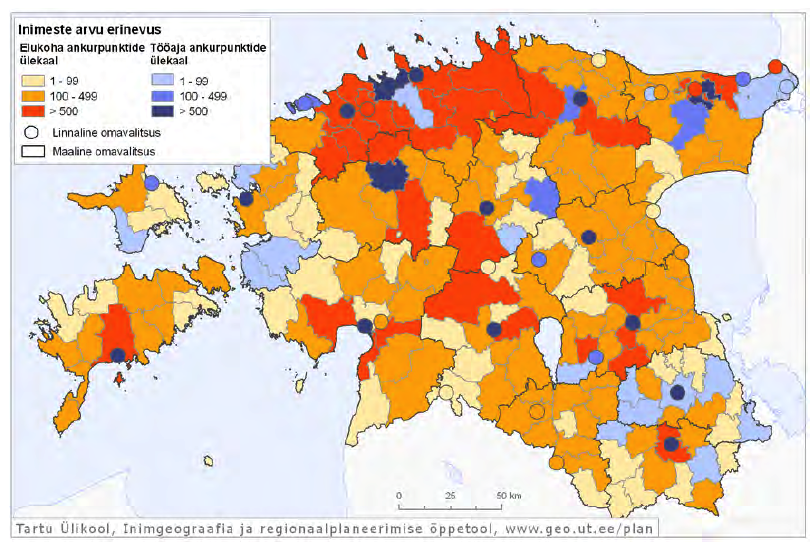 Joonis 4. Inimeste arvu erinevus Eesti omavalitsustes lähtuvalt elukoha ja tööaja ankurpunktide ülekaalustTabel 9. 20 omavalitsust, kus on elukoha ja tööaja ankurpunkti vahel liikujate arv suurimTöötusHinnates NVK tegevuspiirkonna majandust töötute osakaalu ja absoluutnumbrite põhjal, võib omavalitsuste, Harju maakonna ja kogu Eesti puhul täheldada sarnast mustrit (joonis 5 ja lisa 2). Alates 2009. aastast suurenes töötute osakaal tööealise elanikkonna hulgas silmapaistvalt, alustades seejärel järkjärgulist vähenemist. Kõige teravamalt tabas tööpuudus Saue valda (2009. a oli 8,2% tööealisest elanikkonnast töötud), kõige vähem Kiili valda (6%). Keskmiselt on piirkonna töötute osakaal jäänud alla maakonna ja Eesti keskmist.Absoluutnumbrites oli piirkonnas 2014. a teise kvartali alguses kokku 572 töötut. Seega saab üldistatult väita, et NVK tegevuspiirkonnas on vaba tööjõudu vähe. Samas on pealinna lähedusest tulenevalt võimalik seda mujalt sisse tuua.Joonis 5. Registreeritud töötute osakaal vanusegrupist 19-64Sotsiaalsed teguridRahvastikRahvastikuregistri andmete kohaselt on viimase kümne aasta jooksul NVK tegevuspiirkonna elanike arv märkimisväärselt kasvanud (joonis 6). Kui 2005. aastal elas piirkonnas ligi 26 000 inimest, siis 2014. a alguseks oli elanike arv kasvanud peaaegu 11 000 inimese ehk 41,9% võrra.Statistikaameti andmete kohaselt on NVK tegevuspiirkonna elanike arv samuti olulisel määral kasvanud (ligi 11 000 inimese võrra). Samuti ilmneb, et kaks andmestikku on üksteisest mõnevõrra erinevad.Joonis 6. NVK tegevuspiirkonna rahvastiku dünaamika perioodil 2005-2014Statistikaameti ja Rahvastikuregistri andmed on mõnevõrra erinevad, kuna esimene võtab arvesse üleriigilist rahva- ja eluruumide loendust (viimane toimus 2011. a) ja teine tugineb sissekirjutusele. Kuivõrd Leader-tegevuspiirkondade puhul võetakse arvesse Statistikaameti andmeid, on elanike arvude võrdlemine asjakohane. Allikate kõrvutamine näitab, millistes omavalitsustes on suurem Rahvastikuregistris registreeritute arv (vahe < 0) ja millistes rahvaloenduse arv (vahe > 0).Summaarselt saab öelda, et erinevus on 9,1% Statistikaameti kasuks, mis viitab asjaolule, et NVK tegevuspiirkonnas elab tegelikkuses rohkem inimesi, kui sinna on registreeritud (tabel 10). Suurim erinevus on Kiili, väikseim Saku valla puhul. Seega võib väita, et teatud osa Tallinna (või ka mõnesse muusse omavalitsusse) registreeritud inimestest elab tegelikult NVK piirkonna valdades.Tabel 10. Rahvastikuregistri ja Statistikaameti andmete erinevus rahvaarvu osas 01.01.2014 seisugaVaadeldes NVK tegevuspiirkonna elanikkonna suurenemist omavalitsuseti, on näha, et nii Rahvastikuregistri kui ka Statistikaameti andmete kohaselt on kõige kiirema kasvuga olnud Harku vald, kuhu on viimase dekaadi jooksul lisandunud üle 5000 inimese (tabel 11). Kõige aeglasema elanikkonna juurdekasvuga on olnud Saku vald, kuid ka siin ületab kasvutempo maakonna keskmist. Kogu Eesti elanikkond on mõlemale andmestikule tuginedes olnud pidevas langustrendis.Tabel 11. NVK tegevuspiirkonna omavalitsuste rahvaarvu muutus viimase kümne aasta jooksul Rahvastikuregistri ja Statistikaameti võrdlusesViimase kolme-nelja aasta jooksul on NVK tegevuspiirkonda lisandunud elanikke tagasihoidlikult. Viimase aasta jooksul on Harkus, Kiilis ja Saues registreeritud elanike arv isegi pisut kahanenud (joonis 7 ja lisa 3). Kirjeldatud dünaamikat võib ühelt poolt põhjendada majanduse tsüklilisusega ja teisalt Tallinna linna poolt pakutavate teenustega. Majanduskasvu perioodil liikusid paljud – eelkõige nooremad pered – paremat elukeskkonda otsides pealinna lähitagamaale. Pealinna elanikkond on aga viimasel paaril aastal märkimisväärselt kasvanud, mida on tõenäoliselt mõjutanud otsus kehtestada linnaelanikele alates 01.01.2013 ühistranspordis tasuta sõidu õigus. See võib olla ka üks põhjuseid, miks NVK piirkonna omavalitsuse registreeritud elanike arv on aastatel 2013-2014 vähenenud.Joonis 7. NVK tegevuspiirkonna omavalitsuste rahvaarvu muutus viimase kümne aasta jooksulVaadeldes eraldi nelja peamist vanuserühma, saab välja tuua järgmist (lisa 3):kuni 6aastaste rühm on viimase kümne aasta jooksul NVK tegevuspiirkonnas kahekordistunud – lisandunud on 2105 last (suurenemine 95,4% võrra; Eestis keskmiselt 18,7%). Seejuures on rühma kasv olnud väikseim Sakus (62,2%) ja suurim Harkus (125,7%). Vanuserühma osakaal elanike koguarvust on Eesti keskmisest suurem (vastavalt 11,7% ja 7,8%), olles kümne aasta taguse ajaga võrreldes keskmiselt paari protsendi võrra kasvanud. See trend peegeldub selgelt viimaste aastate suurenenud nõudluses lasteaiakohtade järele;7–18aastaste rühm on erinevalt Eesti keskmisest (-26,2%) viimase kümne aasta jooksul samuti kasvanud (1040 lapse ehk 22,7% võrra). Seejuures on vanuserühm kogu perioodi vältel järk-järgult suurenenud. Vanuserühma osakaal elanike koguarvus on keskmiselt 15,3%, ületades seejuures ka Eesti keskmist näitajat (11,3%). Vanuserühma arvust tulenevalt on kasvanud nõudlus koolikohtade järele;19–64aastaste arv on NVK tegevuspiirkonnas viimase kümne aasta jooksul kasvanud keskmiselt 39,6% ehk 6430 inimese võrra (Eesti keskmine näitaja on 0,6%). Enim on tööealiste rühm suurenenud Harkus (64,3%), kuid ka mujal on kasv olnud märkimisväärne. Tööealise elanikkonna osatähtsus kogu elanikkonnas on ligikaudu ühe protsendi võrra Eesti keskmisest näitajast väiksem (vastavalt 61,8% ja 63%). Rühma osakaal on viimase kümne aasta jooksul veidi kahanenud. Kokkuvõttes on senini maksumaksjate hulk tegevuspiirkonnas järjepanu kasvanud, kuid nende osatähtsus on pigem vähenenud;üle 65aastaste rühm on linnapiirkonnas 44,1% ehk 1258 inimese võrra kasvanud (Eesti keskmine näitaja on 7,8%). Suurim on kasv olnud Harkus (72,9%) ja väikseim Sakus (29,8%). Vanuserühma kasv on oluline pigem kauges perspektiivis, mil elanikkonna vananemisest tulenevalt suureneb nõudlus vastavate teenuste järele.Perioodil 2007–2013 on loomulik iive olnud NVK tegevuspiirkonnas positiivne (joonis 8). Sündimuse kõrghetk oli aastal 2010, mil piirkonnas sündis kokku 614 last, pärast seda on sündimus järjepidevalt kahanenud, ulatudes 2013. aastal 498 apseni. Samasugune muutus peegeldub ka loomulikus iibes – võrreldes 2010. aastaga (+394) oli see näitaja 2013. aastaks märkimisväärselt vähenenud (+236). Surmade arv on sündide omast siiski olnud märgatavalt väiksem kõikides omavalitsustes.Teistest omavalitsustest eristub selgelt Harku vald, kus loomulik iive on olnud läbivalt suur (aastakeskmine 138). Teiste omavalitsuste puhul on loomulik juurdekasv olnud madalam – Kiilis 42, Sakus 47 ja Saues 71 last keskmiselt aastas.Joonis 8. Sünnid, surmad ja loomulik iive 2007–2013Tähelepanu väärib asjaolu, et loomulik iive on keskmiselt moodustanud rahvastiku juurdekasvust väiksema osa, suurem on tulnud sisserändest (tabel 12). Eriti torkavab suure sisserände osakaaluga silma Harku vald.Sisserände tipphetk oli aastal 2010, sellest alates on rändajate hulk kahanenud. On näha, et NVK tegevuspiirkonna omavalitsustes on tulenevalt loomuliku iibe ja sisserände vähenemisest elanikkonna kiire kasv järsult pidurdunud.Tabel 12. Ränne 2007-2013Summaarse sündimuskordaja maksimaalsed väärtused jäävad aastasse 2010 (tabel 13). Seejärel on need kõikide NVK piirkonna omavalitsuste puhul vähenenud, ületades 2013. aastal taastoote taset (kordaja väärtus vähemalt 2,1) Harku ja Saue puhul. Selline olukord tähendab, et sisemiselt (ilma sisserännet arvestamata) on pikemas plaanis jätkusuutlikud üksnes Harku ja Saue vallad. Viimase puhul asetseb näitaja taastoote piiril, Saku ning Kiili on aga langenud alla selle.Tabel 13. Summaarne sündimuskordaja 2007–2013Demograafiline tööturusurveindeks on NVK tegevuspiirkonna omavalitsustes reeglina kasvanud (tabel 14). Üheks võimalikuks põhjuseks on asjaolu, et valglinnastujad on eelkõige lastega pered. Saku vallas oli kõnealune näitaja 2013. aastal 1,34, ülejäänutel aga üle 1,5, mis ületab Eesti keskmist näitajat (0,76) kaks korda. Seega on NVK tegevuspiirkonna omavalitsused keskmisest märgatavalt jätkusuutlikuma vanusstruktuuriga.Tabel 14. Demograafiline tööturusurveindeks omavalitsustesNVK tegevuspiirkonna rahvastikupüramiid viitab, et lähiajal jääb regiooni elanikkonna pealekasv suure tõenäosusega oluliselt väiksemaks (nagu ka mujal Eestis), kuna sünnitusikka on jõudnud 1990. aastate alguses sündinud, keda on 1980. aastatel sündinutest palju vähem (joonis 9).Veelgi väiksem on 1990. aastate lõpus sündinute hulk. Seega väheneb ka teatud sisserände jätkumise korral sündide arv märkimisväärselt 5-10 aasta pärast, kui sünnituseas naisi on praegusest oluliselt vähem.Praegused nooremad vanuserühmad (3-6aastased) on piirkonnas küll taas arvukamad, kuid siiski mõnevõrra väiksemad kui 30aastaste rühm. Püramiidi alumine osa viitab aga sündide vähenemisele viimase kolme aasta jooksul. Samuti suureneb tulevikus vanemaealiste inimeste hulk, kuna vanuserühm 55–65 on küllaltki arvukas. Püramiid tervikuna viitab lähiaastatel toimuvatele muudatustele – väiksemale nõudlusele lasteaiakohtade ja suuremale nõudlusele koolikohtade järele ning eakate vanuserühma suurenemisele.Joonis 9. NVK tegevuspiirkonna rahvastikupüramiid seisuga 1.01.2014NVK tegevuspiirkonna omavalitsustele on 2014. a alguse seisuga koostatud ka rahvastikuprognoos. Prognoos põhineb Rahvastikuregistri andmebaasis 2014. aasta 1. jaanuari seisuga fikseeritud rahvastiku soolisel ja vanuselisel jaotusel Harku, Kiili, Saku ja Saue valdades ning andmekogu sündimus- ja suremusandmetel.Prognoosi väljundiks on kaks stsenaariumit, millel on järgmised eeldused:baasstsenaarium – rändeprotsessidega ei ole arvestatud ehk stsenaarium iseloomustab rahvastiku sisemist taastevõimet. Sündimuse aluseks on omavalitsusüksuste aastate 2007-2013 keskmine summaarne sündimuskordaja (varieerub vahemikus 1,37–2,70 last fertiilses eas naise kohta (taastootetasemeks loetakse 2,1), mis jääb omavalitsustes samale tasemele kogu prognoosiperioodiks. Suremuse puhul on aluseks Harju maakonna meeste ja naiste elada jäänud aastate arv sünnihetkel aastal 2012/2013 (vastavalt 73 ja 82 eluaastat). Elada jäänud aastate arv sünnimomendil jääb muutumatuks prognoosiperioodi lõpuni;trendistsenaarium – arvestatud on perioodil 2007-2013 toimunud sooliselt ja vanuseliselt diferentseeritud rändekäitumise jätkumisega aastani 2021 omavalitsusüksuste kaupa. Seejuures vastavalt keskmisele trendile on 60% rändes osalejatest naised ja 40% mehed. Seejärel tasakaalustuvad sisseränne ja väljaränne aastaks 2028.Arvestades, et kuni 16aastasel perioodil mõjutab rahvastiku arengut peamiselt ränne, siis see, milliseks reaalsuses kujuneb NVK tegevuspiirkonna rahvastiku dünaamika järgnevatel aastatel, sõltub eelkõige majanduse arengust ning riiklikul ja kohalikul tasandil kohandatavate meetmete suutlikkusest mõjutada rändetrende. Arvestades väliskeskkonna muutlikkust, ei ole eraldi kõige tõenäolisema stsenaariumi konstrueerimine asjakohane, kuna trendistsenaarium võimaliku positiivse ja baasstsenaarium võimaliku negatiivse rahvastikuarenguna näitavad ära toimuvate protsesside iseloomu ja võimaliku ulatuse.Baasstsenaariumi kohaselt suureneb NVK tegevuspiirkonna rahvaarv järk-järgult, kuid tõus ei ole järsk (joonis 10). Stsenaariumi kohaselt jõuab piirkonna elanike arv aastaks 2050 u 42 000 inimeseni (kasv võrreldes tänasega u 5500 inimest).Trendistsenaariumi kohaselt suureneb piirkonna elanike arv järgneva 10 aasta jooksul silmapaistvalt, jõudes 2025. aastaks ligi 49 000 inimeseni. Seejärel jätkab rahvaarv aeglasemas temps kasvamist. Aastaks 2050 võiks trendistsenaariumi kohaselt NVK tegevuspiirkonnas elada kuni 56 000 inimest. See aga eeldaks, et sisseränne suureneks jõudsalt, mis tänast seisu vaadates ei ole väga tõenäoline.Joonis 10. NVK tegevuspiirkonna rahvastikuprognoos baas- ja trendistsenaariumi järgiNVK tegevuspiirkonna noorim vanuserühm (0-6) hakkab baasstsenaariumi kohaselt vähenema (joonis 11). Stsenaariumikohaselt on 2025. aastaks vanuserühm praegusega võrreldes u 1000 lapse võrra väiksem (-24%). Alates 2030. aastast hakkab vanusegrupp taas kasvama, jõudes 2041. aastaks praegusega umbkaudu samale tasemele (4200 last). Seejärel hakkab laste arv taaskord tasapisi vähenema, jõudes aastaks 2050 ligikaudu 4000 lapseni.Trendistsenaariumi järgi laste arv lähematel aastatel mõnevõrra väheneb, hakates seejärel jõudsalt kasvama, jõudes aastaks 2025 ligikaudu 5200 lapseni. Sealt edasi hakkab aga nende arv taas kahanema. Aastaks 2050 võib NVK tegevuspiirkonnas olla kuni 4200 last (tänane seis).Oluline on märkida, et vanuserühm 0-6 väheneb lähematel aastatel mõlema stsenaariumi järgi igal juhul. See tähendab, et tänane lasteaiakohtade puudus võib ühel hetkel nende ülejäägiks muutuda.Joonis 11. Vanusegrupi 0-6 prognoos baas- ja trendistsenaariumi järgi NVK tegevuspiirkonnasNVK tegevuspiirkonna kooliealiste vanuserühm (7-18) seevastu suureneb järgnevatel aastatel mõlema stsenaariumi kohaselt märkimisväärselt. Baasstsenaariumi kohaselt saavutab vanusegrupp oma suuruse tipu aastal 2022, mil noorte arv on u 7200 (suurenemine võrreldes tänasega u 1500 inimese võrra). Trendistsenaariumi järgi jätkab kooliealiste grupp kasvamist kuni aastani 2034, mil selle suuruseks on u 8500 noort (suurenemine võrreldes tänasega u 3000 inimese võrra). Aastal 2050 on NVK tegevuspiirkonnas mõlema stsenaariumi järgi u 7000 noort. Seega on tegevuspiirkonnas igal juhul vajalik ette näha noorte vaba aja veetmise võimalusi.Joonis 12. Vanusegrupi 7-18 prognoos baas- ja trendistsenaariumi järgi NVK tegevuspiirkonnasTööealiste vanuserühm (19-64) püsib baasstsenaariumi järgi järgneva 10 aasta jooksul stabiilne, kasvades seejärel veidi ning hakates aastast 2032 vähenema (joonis 13). Aastaks 2050 võiks NVK tegevuspiirkonnas baasstsenaariumi järgi olla kuni 21 500 inimest.Trendistsenaariumi järgi suureneb tööealiste vanusegrupp oluliselt, jõudes aastaks 2034 kõrgeimale tasemele (ligi 31 300 inimeseni). Seejärel inimeste arv veidi väheneb ning stabiliseerub, jõudes aastaks 2050 u 31 000 elanikuni.Joonis 13. Vanusegrupi 19-64 prognoos baas- ja trendistsenaariumi järgi NVK tegevuspiirkonnasVanemaealiste rühm suureneb mõlema stsenaariumi kohaselt praeguselt u 4100 inimeselt 2050. aastaks u 9800 inimeseni (kasv u 5700 inimest) baasstsenaariumi ja u 14 000 inimeseni (kasv u 10 000 inimest) trendistsenaariumi järgi. Seega on perspektiivis igal juhul teemaks vajalike teenuste kättesaadavuse pakkumine eakamale elanikkonnale.Joonis 14. Vanusegrupi 65-80+ prognoos baas- ja trendistsenaariumi järgi NVK tegevuspiirkonnasHaridusÕppeaastal 2013/2014 käis NVK tegevuspiirkonna lasteaedades kokku ligi 2500 last (tabel 15). Seejuures käis valdav enamus neist munitsipaallasteaedades. Üksnes Saue vallas tegutseb kaks eralasteaeda, kus käib kokku u 80 last.Tabel 15. Alushariduse kättesaadavus õppeaastal 2013/2014Võrreldes munitsipaallasteaedades käivate laste arvu vanuserühma koguarvuga, on näha, et lasteaiakoht on u 63% lastest (tabel 16). Kui võtta arvesse ka eralasteaiad, on kohti 65%. Optimaalseks võiks pidada lasteaiakoha olemasolu 75% lastest, s.o u 2892 kohta (tegelikkuses soovib kohta keskmiselt u 50% sõimeealistest ning 80% nn aiaealistest lastest, ülejäänud eelistavad muid lahendusi). Arvestades, et munitsipaalkohti on praegu u 2400, on NVK tegevuspiirkonnas puudu u 480 munitsipaallasteaiakohta. Teadaolevalt lõpevad 2016. aastal Kiili vallal lepingud Uuesalus lasteaia filiaali pidamiseks ja moodullasteaedade rentimiseks, millega väheneb lasteaiakohtade arv 42 võrra.Uue kohtade loomisel tuleb aga arvesse võtta, et noorem vanusegrupp hakkab tulevikus vähenema. Ka suure sisserände stsenaariumi rakendumisel ei kasvaks lähima 5-7 aasta jooksul nõudlus lasteaiakohtade järele.Tabel 16. Lasteaiakohtade olemasolu 1,5-7aastastele lastele omavalitsuste kaupa 2014. a7-18aastaste laste ja noorte arv arv on viimase 10 aasta jooksul erinevalt Eesti keskmisest tublisti kasvanud (enam kui 1000 inimese võrra). Sama peegeldub ka õpilaste arvudes: kui õppeaastal 2005-/2006 käis NVK tegevuspiirkonna üldhariduskoolides kokku 2745 õpilast, siis õppeaastaks 2013/2014 oli see kasvanud 3777 inimeseni (kasv 1032 õpilase ehk 37,6% võrra).Võrreldes vanuserühma suurust, arvestamata kogu õpilaste arvu linnapiirkonna koolides ning piirkonnavälist õpilasrännet, on näha, et koolikohtade arv vastab 71 protsendile vanuserühma suurusest. Tabelist on näha, et Harku ja Saue vallas on vanuserühma kuuluvaid lapsi märksa enam kui seal koolis käivaid lapsi. See viitab kohapealsete kohtade puudujäägile. On selge, et lünga täidab peamiselt Tallinn, mis on eelkõige gümnaasiumihariduse puhul kõigile tagamaa omavalitsustele selge tõmbekeskus.Tabel 17. Üldhariduse olukord õppeaastal 2013/2014Rahvastikuprognoosi kohaselt suureneb kooliõpilaste arv järgneval kümnendil igal juhul kõigis omavalitsustes enam kui 20%, püsides sellel tasemel kuni 2035. aastani. Eelkõige tähendab see suurt survet kodulähedastele põhikoolidele kiirelt kasvanud lähiomavalitsustes.Huvikoole oli NVK tegevuspiirkonnas õppeaastal 2013/2014 kokku 11, kus õppis 2090 õpilast 134 õppekaval (tabel 18). Enim huvikoole on Harkus, samas on õpilaste hulk kõige suurem Saue vallas. Kiilis ja Sakus on aga vaid vastavalt üks ja kaks huvikooli, samuti on õpilaste arv pigem tagasihoidlik. Seega on NVK omavalitsuste lastele ja noortele oluline Tallinna huvikoolide kättesaadavus. Samuti tuleb tähelepanu pöörata ka kohapealsete vaba aja veetmise võimaluste laiendamisele, kuna pealinn ei suuda tõenäoliselt kasvavat noorte hulka ära teenindada.Tabel 18. Huvihariduse pakkumine omavalitsustes õppeaastal 2013/2014SotsiaalteenusedSotsiaalvaldkonnas on võimalik määratleda 12 peamist teenust: lastekaitse, sotsiaalnõustamine, koduteenused, eluasemeteenused, hooldamine perekonnas, asenduskoduteenus, hooldamine hoolekandeasutuses, laste hoolekanne, puuetega isikute sotsiaalhoolekanne, eakate sotsiaalhoolekanne, vältimatu sotsiaalabi korraldamine ja täisealise isiku hooldus.NVK piirkonna omavalitsused osutavad suuremat osa sotsiaalteenustest, pakutavate teenuste ulatus ja kättesaadavus on võrdlemisi optimaalsed. Küll aga on vajadus teenuste arendamise, s.h uute hooldekodukohtade loomise ja puuetega inimestele suunatud teenuste järele. Samuti on omavalitsuste arengukavade kohaselt sagedane probleem ruumikitsikus, mis tulevikus vanemaealise elanikkonna kasvu tõttu pigem suureneb.Peamised küsimused omavalitsustesHarku vallas ei ole hooldekodu. Teenust ostetakse küll sisse, kuid vajadus on vallas suur. Samuti puudub sotsiaalkeskus, mille kaudu pakkuda elanikele sotsiaalteenuseid ning korraldada puudega laste päevahoidu. Vallas puudub ka kodutute varjupaik ning laste ja emade varjupaiga teenus.Kiili vallas on sotsiaalseks probleemiks kärgpered – aina enam lahendab kohus nt laste hooldusõiguse ja elukoha otsustusõiguse küsimusi, kaasates sellesse ka kohaliku omavalitsuse. Seoses õpilaste arvu pideva kasvuga on suurenenud ka erivajadustega õpilaste arv, kellest osa vajab teistmoodi keskkonda (nt märksa väiksemat klassikollektiivi). Samuti on juba pikka aega olnud nõudlus pikapäevarühma järele, mille loomist on takistanud esmajoones ruuminappus.Saku vallas vajab parandamist puudega inimeste ligipääs teenustele. Sarnaselt teiste NVK tegevuspiirkonna omavalitsustega valitseb ka Sakus ruumipuudus – vaja on laiendada päevakeskust, saada juurde sotsiaalelupindu jms. Kolmas tegevussuund Saku vallas on teenuste arendamine – isiklik abistaja, tugiisik, avahooldussüsteem, võlanõustamine jms. Samuti on vajalik ehitada tervisekeskus esmatasandi arstiabi teenuse parendamiseks.Saue vallas on valdkonna üheks olulisemaks küsimuseks sotsiaal- ja võlanõustamissüsteemi väljaarendamine, perenõustamise edasine arendamine, koduteenuste valikute laiendamine ning sotsiaalkeskuse rajamine.Kõik omavalitsused osutavad teataval määral esmatasandi tervishoiu teenuseid (perearst, apteek), nii mõneski on olemas ka hambaarst, päevakeskus jms (tabel 19). Lähiaastatel on aktuaalne esmatasandi tervishoiu keskuste arendamine.Tabel 19. Omavalitsustes osutatavad sotsiaal- ja tervishoiuteenusedKogukonnadKodanikuliikumise aktiivsus on maapiirkondades oluline näitaja seoses võimekusega pakkuda kohalikke avalikke teenuseid ja mitmekesistada vaba aja veetmise võimalusi kolmanda sektori organisatsioonide kaudu. Seetõttu on otstarbekas pöörata tähelepanu kolmanda sektori organisatsioonide arvu dünaamikale, kuna see peegeldab kaudselt sektori üldisi arenguid.Harjumaal oli 2013. aastal registreeritud 12 981 kolmanda sektori organisatsiooni, neist 828 NVK tegevuspiirkonnas (tabel 20). Valitsusväliste organisatsioonide arv on võrreldes 2004. aastaga nii maakonnas kui ka tegevuspiirkonnas silmapaistvalt kasvanud. Aastal 2004 tegutses maakonnas 9567 organisatsiooni, kümne aasta jooksul on see tõusnud 1,4 korda. NVK piirkonna vastav näitaja on veelgi kõrgem – 1,7.Tabel 20. Kolmanda sektori organisatsioonide dünaamika 2004-2013Harju maakonnas tegutseb neli Leader-tegevusgruppi: Lääne-Harju Koostöökogu, Ida-Harju Koostöökoda, Põhja-Harju Koostöökogu ja Nelja Valla Kogu. Lisaks hõlmab Arenduskoda Kuusalu valda. Tegevusgrupid ühendavad ja koordineerivad mitmete kolmanda sektori organisatsioonide tegevusi. Kolmanda sektori arendamisse panustab ka maakondliku arenduskeskusena SA Harju Ettevõtlus- ja Arenduskeskus.Kõrvutades valitsusväliste organisatsioonide arvu elanike omaga (joonis 15), on näha, et NVK piirkonna aktiivsus (23 organisatsiooni 1000 elaniku kohta) ületab keskmiselt Eesti oma (22), olles maakonnaga samal tasemel. Märkimist väärib aga asjaolu, et Saue ja Kiili valla näitajad (vastavalt 20 ja 19 organisatsiooni 1000 elaniku kohta) erinevad Harku ja Saku omadest märgatavalt. Seega võib siinkohal täheldada teatavat polariseerumist tegevuspiirkonna sees.Joonis 15. MTÜde ja SAde koguarv 1000 elaniku kohta aastal 2013Spordiga tegelemiseks on NVK tegevuspiirkonnas mitmeid võimalusi (tabel 21). Omavalitsuste poolt pakutavad võimalused on küllaltki võrdsed. Vaid Kiili vald torkab silma teistest pisut väiksema objektide arvu poolest.Igas NVK tegevuspiirkonna omavalitsuses on mitmeid vaba aja veetmise võimalusi, tegutsevad seltsi- ja rahvamajad, kus toimivad mitmed huviringid. Huvitegevus toimub ka koolides. Väljakutseks on erinevate võimaluste juurde loomine, arvestades rahvaarvu, s.h eriti nooremaealiste (vanusegrupp 7-18) suurenemist.Tabel 21. Kultuuri- ja spordiasutused NVK tegevuspiirkonnasTehnoloogilised teguridKümmekond aastat tagasi tundus idee ise sõitvast elektriautost, digitaalsest valuutast jms ulmelisena. Tänasel päeval on sellest reaalsus saanud. Seejuures on muutused olnud üha kiiremad, nõudes inimestelt ja organisatsioonidelt head kohanemisvõimet. Edasise arengu kavandamiseks on oluline mõista peamisi trende, saamaks aru, kuidas need igapäevaelu mõjutavad. Alljärgnevalt on ära toodud kõige olulisemad tehnoloogilised arengud, millega tuleks arvestada ka NVK edasisi tegevusi kavandades – tegevusgrupp peab olema suuteline looma meetmeid, mis toetavad piirkonna organisatsioone muutustega kohanemisel.Aastaks 2020 on maailmas enam kui 5 miljardit interneti kasutajat. Seejuures pooled neist kasutavad igapäevaselt mõnda mobiilset seadet. See tähendab, et “võrgus olemine” on muutunud inimeste igapäevase elu lahutamatuks osaks – seadmed assisteerivad meid väga paljudes eluvaldkondades. Nutitelefonide kasutus üha suureneb ja nende hind muutub taskukohaseks ka väiksema sissetulekutega inimestele. Suurenev interneti kasutamine eeldab teiselt poolt vajadust kolida võrku järjest enam teenuseid, s.h avalikke. Inimesed eeldavad, et kõik on igal pool ning igal ajahetkel kättesaadav.Kättesaadavate andmete hulk üha suureneb. Samuti muudavad väga paljud ettevõtted oma töö “pilvepõhiseks”, ka kaovad piirid andmete mahtudelt. See tähendab, et vajadus inimeste, kes uues keskkonnas töötada ning andmeid hallata suudavad, järjest suureneb.E-kaubandus muutub üha olulisemaks, järjest enam poode kolib internetti. On tõenäoline, et edaspidi saab suurema osa eluks vajalikust kaubast kätte poodi minemata. See tähendab, et ettevõtted peavad suutma muudatustega kohaneda ja ka oma müügikanaleid ja -kohti nendega vastavusse viia.Inimesed ja kaubad muutuvad üha enam mobiilseks. Järjest rohkem võetakse kasutusele lahendusi, mis muudavad liikumise lihtsamaks (näiteks autode ja kaupade liigutamine interneti vahendusel). Samuti väheneb vajadus “asju omada”, kuna tehnoloogilised lahendused võimaldavad neid rentida ja seeläbi kapitalikulu vähendada. Kahtlemata on nimetatud trendil mõju ettevõtete ärimudelitele.Tervishoius liigub fookus ravilt ennetusele ja diagnoosile, kuna tehnoloogiline areng võimaldab inimese tervislikku seisundit ette prognoosida. Ühtlasi suurenevad tervishoiu sektori kulutused ligikaudu kaks korda. See avab omakorda võimaluse uutele teenusepakkujatele.Järjest enam kogub populaarsust kontseptsioon “Innovation to Zero”. See tähendab, et iga uue toote, teenuse ja avaliku sektori poliitika puhul jälgitakse, et süsihappegaasi emissioon, õnnetuste arv, kuritegevus jms oleks null. See toob omakorda kaasa muutuse selles, kuidas tooteid ja teenuseid luua, kasutades kõige uuemat võimalikku tehnoloogiat.Rohelise majanduse asemel räägitakse targast majandusest: targast energiast, tarkadest ehitistest ja ka linnadest. Sisuliselt tähendab see nii uute tehnoloogiate kasutuselevõttu (nt erinevad taastuvenergia lahendused) kui ka süsteemide lülitamist võrku (tänavavalgustus, vee- ja soojatrassid jms), et neid oleks võimalik automatiseeritult juhtida ning seeläbi kulusid kokku hoida. Samuti muutuvad paljud (tootmis)protsessid automatiseerituiks.Tootmine muutub tõenäoliselt lähiajal oluliselt seoses 3D printimise levikuga. Kui veel mõni aasta tagasi oli võimalik printida väikseid detaile, siis tänaseks on valmis saadud elektriauto, mis on sajaprotsendiliselt prinditud. See tähendab, et peatselt pole enam tarvis ladustada varuosi jms, kuna neid on lihtsalt võimalik printida. Samuti muutub üha olulisemaks tootedisain ja disaineri kaasamine juba planeerimisprotsessi.Kasutatud materjalid50 Powerful Mega Trend Statistics For CIOs And CMOs [http://www.huffingtonpost.com/vala-afshar/50-powerful-mega-trend-st_b_3975786.html], 17.12.2014Eesti Hariduse Infosüsteem. Andmed koolide ja lasteaedade kohta (www.ehis.ee)Eesti kasvuvusioon 2018, Eesti Arengufond, 2010Eesti Maaelu Arengukava 2014-2020 (eelnõu), Põllumajandusministeerium, 2014Eesti regionaalarengu strateegia 2014-2020, Siseministeerium, 2013Eesti riiklik turismiarengukava 2014-2020, Majandus- ja Kommunikatsiooniministeerium, 2013Euroopa 2020. aastal. Aruka, jätkusuutliku ja kaasava majanduse strateegia, Euroopa Komisjon, 2010Five Tech Megatrends that are Changing the Game [http://www.innovationexcellence.com/blog/2014/06/19/five-tech-megatrends-that-are-changing-the-game/], 17.12.2014Former Windows Leader Steven Sinofsky Presents 10 Mega Trends In Tech For 2014 [http://www.businessinsider.com/10-mega-trends-in-tech-for-2014-2013-12?op=1], 17.12.2014Haridussilm, www.haridussilm.eeHarju maakonna arengustrateegia 2025, Harju Maavalitsus, 2014Harju maakonna turismi arengukava 2025, Harju Maavalitsus, 2011Harku valla arengukava aastani 2037, Harku Vallavalitsus, 2011Kiili valla arengukava 2014–2017, Kiili Vallavalitsus, 2013Konkurentsivõime kava “Eesti 2020”, Vabariigi Valitsus, 2013Rahandusministeeriumi kodulehekülg. Andmed kohalike omavalitsuste eelarvete kohta (http://www.fin.ee/kov-eelarved-ulevaated)Saku valla arengukava 2012–2025, Saku Vallavalitsus, 2013Saue valla arengukava 2010–2017, Saue Vallavalitsus, 2010Saue valla arengukava, Saue Vallavalitsus, 2014Statistikaameti kodulehekülg (www.stat.ee)The 10 Social And Tech Trends That Could Shape The Next Decade [http://www.forbes.com/sites/sarwantsingh/2014/05/12/the-top-10-mega-trends-of-the-decade/], 17.12.2014Töötukassa kodulehekülg. Andmed registreeritud töötute kohta (www.tootukassa.ee)Top 20 Global Mega Trends and Their Impact on Business, Cultures and Society [www.frost.com/prod/servlet/cpo/213016007], 17.12.2014Turismiportaal www.visitestonia.comÜhtekuuluvuspoliitika fondide rakenduskava 2014-2020, Vabariigi Valitsus, 2014Üleriigiline planeering “Eesti 2030+”, Siseministeerium, 2012LisadLisa 1. Statistilisse profiili kuuluvad ettevõttedLisa 2. Töötus perioodil 2005-2014 – täiendav tabelLisa 3. NVK tegevuspiirkonna elanikkond 2005-2014 – täiendavad tabelidLisa 4. Sünnid, surmad ja loomulik iive 2007-2013 – täiendav tabelMuutusMuutusKOV2007200920112013Arv%Harku10 929 70412 217 58013 515 87615 764 9654 835 26044Kiili3 422 8434 016 6124 324 1255 074 9161 652 07348Saku8 442 4878 229 5898 850 0109 975 3461 532 85818Saue7 302 5937 940 4098 948 91610 295 2782 992 68541NVK30 097 62832 404 19035 638 92641 110 50511 012 87737Harjumaa502 638 588523 758 740550 837 447597 259 00094 620 41219Eesti1 184 384 9041 194 348 9181 225 358 6291 331 988 752147 603 84812KOV2007200820092010201120122013Harku54615853433673%Kiili200164162148125107105%Saku0443623324141%Saue76565650384347%Harjumaa35445855484446%Eesti27344543393741%KOVKokkuVähem kui 1010-4950-249250 ja enamHarku1 4051 3435660Kiili4634481500Saku90483257114Saue9298704883NVK3 7013 493176257Harjumaa60 75956 6803 277679123Eesti112 760105 6595 7931 126182KOV200720082009201020112012MuutusHarku6787027428589491 045516 / 97,5%Kiili181221263283314348209 / 150,4%Saku415475504534588657309 / 88,8%Saue415481532581631694344 / 98,3%NVK1 6891 8792 0412 2562 4822 7441378 / 100,9%Harjumaa34 67536 34536 70338 18840 24343 38011834 / 37,5%Eesti56 13958 89559 67761 86365 03269 73319028 / 37,5%MuutusMuutusKOV2007200820092010201120122013EUR%Harku1 0261 1581 1041 0861 1241 1851 24321721,2Kiili9571 0871 0301 0031 0421 0921 17822223,2Saku9281 0529919579971 0671 12619821,3Saue9381 0681 0039951 0571 1171 18524726,3Harjumaa8019098738628939461 00520425,5Eesti70580677176779884490019527,72004200720102013Muutus 2004-2013, %Eesti kokku1 922 1262 343 0442 401 7632 980 86555,1Harju maakond, s.h Tallinn1 124 3141 240 8121 358 0681 698 30651,1Siseturistid131 771247 647198 485270 199105,1Soome595 820490 923605 286668 49312,2Rootsi62 86065 85660 04952 835-15,9Saksamaa57 39656 23958 46371 72025,0Venemaa33 09841 479105 167211 185538,1Tallinn1 062 5791 140 7641 289 3721 561 67747,0Siseturistid105 153175 532147 677172 62664,2Soome571 308474 540595 553648 86213,6Rootsi58 86863 10859 24751 973-11,7Saksamaa56 42955 35857 82770 78125,4Venemaa32 35240 716103 151204 232531,3Harju maakond, v.a Tallinn61 735100 04868 696136 629121,3Siseturistid26 61872 11550 80897 573266,6Soome24 51216 3839 73319 631-19,9Rootsi3 9922 748802862-78,4Saksamaa967881636939-2,9Venemaa7467632 0166 953832,0Ida-Virumaa70 754114 533125 451166 760135,7Lääne-Virumaa46 25466 88584 215113 119144,6Pärnumaa, s.h Pärnu240 110268 237257 719295 19022,9Tartumaa115 302152 097161 138218 17989,2Võrumaa25 93548 45934 39846 48579,2KOVMajutusasutusedToitlustusasutusedHarku-SellerBaby BackLucca restoranTabasalu OsmanMummi trahterKohvik OsvaldKohvik MangoKohvik-pagariäri RohujuurTabasalu SK kohvikManoleteTalka GruppCarmen CateringKiili-Javi TeenusJess BurgerSakuHotell GetliinHotell SalzburgMootorrattamuuseumi külalistemajaSaku MõisSaku MõisSaku PruulikodaFazer AmicaPubi von SackenmeckSaueSaunakülaKoru puhkemajaSaunapunkt puhkemajaHesburgerHüüri Veski TrahterKOVTurismiobjektidHarkuVääna mõisVahiküla joastikTürisalu pankRannamõisa kirikSuurupi tuletornidHarkujärve Püha Esimärter Stefanose kirikHarku mõisMuraste mõisKumna mõisPeeter Suure merekindluse rajatisedKiiliSausti mõisNabala mõisNabala vennastekoguduse palvemajaPeeter Suure merekindluse rajatisedSakuSaku PruulikodaKurtna MootorrattamuuseumSaku MõisSaku ÕlletehasSaueHüüru mõisPeeter Suure merekindluse rajatisedKuristu talu miniloomaaedElukoha ankurpunkti omavalitsusTööaja ankurpunkti omavalitsusInimesi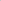 Viimsi valdTallinna linn10 270Harku valdTallinna linn9413Rae valdTallinna linn8118Kohtla-Järve linnJõhvi vald6491Tallinna linnRae vald5954Saue valdTallinna linn5737Tallinna linnViimsi vald4358Tallinna linnMaardu linn4218Maardu linnTallinna linn4030Jõelähtme valdTallinna linn3854Saku valdTallinna linn3831Jõhvi valdKohtla-Järve linn3680Tallinna linnSaue vald3570Tallinna linnHarku vald3540Tartu valdTartu linn3112Saue linnTallinna linn2999Ülenurme valdTartu linn2991Kiili valdTallinna linn2906Kohila valdTallinna linn2553Kuusalu valdTallinna linn2517ErinevusErinevusKOVStatistikaametRahvastikuregisterArv%Harku14 36013 0211 33910,3Kiili5 1464 58755912,2Saku9 7839 2025816,3Saue10 7459 8978488,6NVK40 03436 7073 3279,1Harjumaa572 103582 377-10 274-1,8Eesti1 315 8191 354 670-38 851-2,9RahvastikuregisterRahvastikuregisterMuutusMuutusKOV20052014Arv%Harku7 75013 0215 27168,0Kiili2 8424 5871 74561,4Saku7 7139 2021 48919,3Saue7 5699 8972 32830,8NVK25 87436 70710 83341,9Harjumaa527 814582 37754 56310,3Eesti1 370 2241 354 670-15 554-1,1StatistikaametStatistikaametMuutusMuutusKOV20052014Arv%Harku9 12014 3605 24057,5Kiili3 2905 1461 85656,4Saku8 6809 7831 10312,7Saue8 27010 7452 47529,9NVK29 36040 03410 67436,4Harjumaa540 730572 10331 3735,8Eesti1 358 8501 315 819-43 031-3,2KOV2007200820092010201120122013KeskmineHarku737549518458337118-161365Kiili30817861775917-1997Saku208204145198149-2497Saue39428017140315666-80199NVK16471211895957633250-2847582007200820092010201120122013KeskmineHarku2,312,802,943,012,512,372,512,63Kiili1,912,773,032,712,062,231,592,33Saku1,681,781,892,341,512,112,021,90Saue2,022,382,442,502,122,092,102,2420042005200620072008200920102011201220132004–2012Harku1,271,281,241,221,301,351,371,331,331,580,06Kiili1,541,441,371,281,271,241,281,301,391,85-0,15Saku1,311,211,141,121,081,111,131,121,171,34-0,14Saue1,111,051,031,101,131,191,231,331,371,520,26Harjumaa0,930,890,850,840,810,790,790,780,810,81-0,12Eesti1,020,960,910,880,840,810,790,770,760,76-0,26KOVLapsi munitsipaal-lasteaedadesMunitsipaallasteaeduLapsi eralaste-aedadesEralasteaeduKokkuHarku8627862Kiili3061306Saku6433643Saue 6003812681Kokku2 411148122 492KOV1,5-7aastaseid lapsiLapsi munitsipaal-lasteaedadesSuheMunitsipaal + eraSuheKohtade teoreetiline vajadus (75%)Puudujääk munitsipaallasteaiasHarku1 43286260%86260%1 074212Kiili44530669%30669%33428Saku90864371%64371%68138Saue 1 07160056%68164%803203Kokku3 8562 41163%2 49265%2 892481KOVKoole7–18aastaseid lapsiPõhikooli-õpilasiGümnaasiumi-õpilasiKokkuHarku51 9841 1711081 279Kiili177054451595Saku31 3839911121 103Saue31 477800800Kokku125 6143 5062713 777KOVHuvikooleÕpilasiÕppekavasidHarku546535Kiili125224Saku215220Saue 31 22155Kokku112 090134KOVTervishoiuasutusedHarkuEakate päevakeskusHarku perearstikeskusTabasalu perearstikeskusHambaarstApteekSotsiaaleluruumidKiiliKiili perearstikeskusHambaarstApteekSotsiaaleluruumidSakuSaku päevakeskusPerearstikeskusApteekSaue Harku hooldekoduNõlvaku sotsiaalmajaLaagri tervisekeskusHambaarstApteegidMuutusMuutusKOV2004200720102013ArvKordiHarku1952403163361411,7Kiili37567589522,4Saku132170205207751,6Saue131158182196651,5NVK4956247788283331,7Harjumaa9 56711 19413 08612 9813 4141,4Eesti21 45424 95629 08629 1337 6791,4KOVKultuuri- ja spordiasutused ning organisatsioonidHarkuTabasalu raamatukoguHarku raamatukoguVääna raamatukoguTabasalu spordikompleksTabasalu Ühisgümnaasium (huvitegevus)Tabasalu MuusikakoolKumna KultuuriaitVääna KülakodaNoortekeskusLisaks tegutseb vallas 12 külaseltsi ja 16 mittetulundusühingut, mis tegelevad erinevate tegevusvõimaluste pakkumisega.Lisaks on valla külades erinevaid spordiplatse ja –radasid.KiiliKiili Gümnaasium (huvitegevus)Kiili Kunstide KoolKiili raamatukoguKiili rahvamajaKiili valla noortekeskusKiili spordihallVaela KoostöökeskusLisaks tegutseb vallas 22 mittetulundusühingut, mis tegelevad erinevate tegevusvõimaluste pakkumisega.Lisaks on valla külades erinevaid spordiplatse ja –radasid.SakuSaku Vallaraamatukogu (teeninduspunktid Sakus, Kiisal, Kurtnas, Kajamaal)Saku HuvikeskusKiisa rahvamajaSaku Valla Spordikeskus (vallas tegutsevad lisaks mitmed spordiklubid)Saku Valla NoortekeskusSaku MõisSaku PruulikodaMänniku WakeparkLõbustuspark Vembu-TembumaaKregleni RatsuKajamaa viburadaMännikusafarikeskusKurtna peo- ja puhkekeskusSaueSaue VallaraamatukoguHüüru raamatukoguÄäsmäe raamatukoguSaue Valla KultuurikeskusJõgisoo HaridusseltsJõgisoo Vabaajakeskus (s.h noortekeskus)Hüüru külaseltsMaidla seltsimajaVanamõisa seltsimajaHarju JalgpallikoolLaagri Haridus- ja SpordikeskusKiia küla noortekeskusSaue valla noortekeskusÄäsmäe noortekeskus EXITLisaks tegetusevad vallas mitmed spordiklubid ja eakate ühendused.EestiHarjumaaNVKHarkuKiiliSakuSaueTegevusalad kokku112 76060 7593 7011 405463904929Põllumajandus, metsamajandus ja kalapüük12 7221 19715830244856Mäetööstus1583773112Töötlev tööstus8 1494 014313105449470Elektrienergia, gaasi, auru ja konditsioneeritud õhuga varustamine25311961032Veevarustus; kanalisatsioon; jäätme- ja saastekäitlus351159154227Ehitus10 5065 28243416054109111Hulgi- ja jaekaubandus; mootorsõidukite ja mootorrataste remont21 73913 48474027992175194Veondus ja laondus7 7964 28623491307043Majutus ja toitlustus3 1231 4196725101715Info ja side5 1263 79722087324061Finants- ja kindlustustegevus1 7051 33442213513Kinnisvaraalane tegevus6 5924 30618669253953Kutse-, teadus- ja tehnikaalane tegevus14 5869 77462825677140155Haldus- ja abitegevused6 3014 24623196186057Haridus1 8611 14910038122723Tervishoid ja sotsiaalhoolekanne2 0439414124575Kunst, meelelahutus ja vaba aeg3 6052 27114071152331Muud teenindavad tegevused6 1442 944139451944312005200620072008200920102011201220132014Harku44 / 0,9%34 / 0,6%25 / 0,4%55 / 0,8%308 / 4,4%554 / 7,4%326 / 4,1%275 / 3,3%273 / 3,3%209 / 2,6%Kiili9 / 0,5%5 / 0,2%9 / 0,4%7 / 0,3%97 / 3,6%168 / 6%36 / 1,3%49 / 1,7%60 / 2%70 / 2,4%Saku34 / 0,7%34 / 0,7%21 / 0,4%32 / 0,6%238 / 4,4%413 / 7,4%272 / 4,9%152 / 2,7%176 / 3,1%136 / 2,4%Saue46 / 1%26 / 0,5%26 / 0,5%37 / 0,7%229 / 4,1%478 / 8,2%299 / 4,9%209 / 3,4%179 / 2,9%157 / 2,6%NVK133 / 0,8%99 / 0,6%81 / 0,4%131 / 0,7%872 / 4,2%1613 / 7,5%933 / 4,1%685 / 3%688 / 3%572 / 2,5%Harjumaa7248 / 2,1%4102 / 1,2%3334 / 1%5295 / 1,5%23034 / 6,5%37106 / 10,3%24184 / 6,6%17409 / 4,7%15327 / 4,2%11822 / 3,2%Eesti29453 / 3,5%17626 / 2,1%13690 / 1,6%17098 / 2%60712 / 7,1%91668 / 10,6%62009 / 7,1%47315 / 5,5%41800 / 4,9%32662 / 3,8%Rahvastikuregistri andmed – kõik vanusegrupidRahvastikuregistri andmed – kõik vanusegrupidRahvastikuregistri andmed – kõik vanusegrupidRahvastikuregistri andmed – kõik vanusegrupidRahvastikuregistri andmed – kõik vanusegrupidRahvastikuregistri andmed – kõik vanusegrupidRahvastikuregistri andmed – kõik vanusegrupidRahvastikuregistri andmed – kõik vanusegrupidRahvastikuregistri andmed – kõik vanusegrupidRahvastikuregistri andmed – kõik vanusegrupidRahvastikuregistri andmed – kõik vanusegrupidMuutusMuutusKOV2005200620072008200920102011201220132014Arv%Harku7 7508 6779 50110 35811 05811 72712 35912 81913 06413 0215 27168,0Kiili2 8423 2183 6153 9444 1824 3104 4444 5384 5884 5871 74561,4Saku7 7138 0158 1948 4238 6728 8658 9619 0769 1859 2021 48919,3Saue7 5697 7928 0138 4588 8159 0799 5689 8029 9189 8972 32830,8NVK25 87427 70229 32331 18332 72733 98135 33236 23536 75536 70710 83341,9Harjumaa527 814533 794535 598542 939549 513555 682563 103569 036573 205582 37754 56310,3Eesti1 370 2241 371 4331 360 7481 363 2101 364 2651 365 3271 365 4631 364 0011 358 3361 354 670-15 554-1,1Statistikaameti andmed – kõik vanusegrupidStatistikaameti andmed – kõik vanusegrupidStatistikaameti andmed – kõik vanusegrupidStatistikaameti andmed – kõik vanusegrupidStatistikaameti andmed – kõik vanusegrupidStatistikaameti andmed – kõik vanusegrupidStatistikaameti andmed – kõik vanusegrupidStatistikaameti andmed – kõik vanusegrupidStatistikaameti andmed – kõik vanusegrupidStatistikaameti andmed – kõik vanusegrupidStatistikaameti andmed – kõik vanusegrupidMuutusMuutusKOV2005200620072008200920102011201220132014Arv%Harku9 1209 97010 83011 64012 27012 99013 97014 41514 37314 3605 24057,5Kiili3 2903 6604 0704 3904 6104 7605 1605 2125 1625 1461 85656,4Saku8 6808 8409 0809 3309 5109 72010 1109 7649 7909 7831 10312,7Saue8 2708 4908 7109 1209 4709 75010 25010 93210 83610 7452 47529,9NVK29 36030 96032 69034 48035 86037 22039 49040 32340 16140 03410 67436,4Harjumaa540 730542 030544 170547 840552 060556 650562 230566 741567 967572 10331 3735,8Eesti1 358 8501 350 7001 342 9201 338 4401 335 7401 333 2901 329 6601 325 2171 320 1741 315 819-43 031-3,2Rahvastikuregistri andmed - vanusegrupp 0-6Rahvastikuregistri andmed - vanusegrupp 0-6Rahvastikuregistri andmed - vanusegrupp 0-6Rahvastikuregistri andmed - vanusegrupp 0-6Rahvastikuregistri andmed - vanusegrupp 0-6Rahvastikuregistri andmed - vanusegrupp 0-6Rahvastikuregistri andmed - vanusegrupp 0-6Rahvastikuregistri andmed - vanusegrupp 0-6Rahvastikuregistri andmed - vanusegrupp 0-6Rahvastikuregistri andmed - vanusegrupp 0-6Rahvastikuregistri andmed - vanusegrupp 0-6MuutusMuutusKOV2005200620072008200920102011201220132014Arv%Harku7118871 0771 2571 4131 5441 6081 6531 6241 605894125,7Kiili233280352413456489516531511476243104,3Saku6377047628028679469939791 0191 03339662,2Saue6266707037999039651 0951 1561 1871 19857291,4NVK2 2072 5412 8943 2713 6393 9444 2124 3194 3414 3122 10595,4Harjumaa34 97238 08940 24542 96945 65147 93349 80950 90151 13850 70415 73245,0Eesti88 48191 91593 48496 665100 610103 626106 209106 977106 306105 06116 58018,7Rahvastikuregistri andmed - vanusegrupp 7-18Rahvastikuregistri andmed - vanusegrupp 7-18Rahvastikuregistri andmed - vanusegrupp 7-18Rahvastikuregistri andmed - vanusegrupp 7-18Rahvastikuregistri andmed - vanusegrupp 7-18Rahvastikuregistri andmed - vanusegrupp 7-18Rahvastikuregistri andmed - vanusegrupp 7-18Rahvastikuregistri andmed - vanusegrupp 7-18Rahvastikuregistri andmed - vanusegrupp 7-18Rahvastikuregistri andmed - vanusegrupp 7-18Rahvastikuregistri andmed - vanusegrupp 7-18MuutusMuutusKOV2005200620072008200920102011201220132014Arv%Harku1 3391 4521 5411 6251 6401 7021 6921 7491 8821 98464548,2Kiili52758360664865965266968972177024346,1Saku1 4261 4231 3761 3531 3481 3151 3021 3141 3451 383-43-3,0Saue1 2821 2751 2741 2981 2831 2821 3361 3801 4181 47719515,2NVK4 5744 7334 7974 9244 9304 9514 9995 1325 3665 6141 04022,7Harjumaa73 21070 56766 88564 26762 09860 39060 10260 61261 92063 923-9 287-12,7Eesti207 928199 031187 061178 080169 107161 885157 147153 839152 882153 392-54 536-26,2Rahvastikuregistri andmed - vanusegrupp 19-64Rahvastikuregistri andmed - vanusegrupp 19-64Rahvastikuregistri andmed - vanusegrupp 19-64Rahvastikuregistri andmed - vanusegrupp 19-64Rahvastikuregistri andmed - vanusegrupp 19-64Rahvastikuregistri andmed - vanusegrupp 19-64Rahvastikuregistri andmed - vanusegrupp 19-64Rahvastikuregistri andmed - vanusegrupp 19-64Rahvastikuregistri andmed - vanusegrupp 19-64Rahvastikuregistri andmed - vanusegrupp 19-64Rahvastikuregistri andmed - vanusegrupp 19-64MuutusMuutusKOV2005200620072008200920102011201220132014Arv%Harku4 9255 4955 9926 5266 9947 4577 9608 2248 2808 092316764,3Kiili1 7832 0342 3102 5222 7002 7852 8722 9232 9512 913113063,4Saku4 7454 9655 0985 2825 4335 5515 5885 6605 6605 61186618,3Saue4 7864 9435 0955 3875 6275 8016 0766 1636 1836 053126726,5NVK16 23917 43718 49519 71720 75421 59422 49622 97023 07422 669643039,6Harjumaa337 612341 300342 175348 437354 411359 747364 898367 168367 482372 9043529210,5Eesti848 503852 205847 835854 332861 160866 693869 287867 557860 021853 33048270,6Rahvastikuregistri andmed - vanusegrupp 65+Rahvastikuregistri andmed - vanusegrupp 65+Rahvastikuregistri andmed - vanusegrupp 65+Rahvastikuregistri andmed - vanusegrupp 65+Rahvastikuregistri andmed - vanusegrupp 65+Rahvastikuregistri andmed - vanusegrupp 65+Rahvastikuregistri andmed - vanusegrupp 65+Rahvastikuregistri andmed - vanusegrupp 65+Rahvastikuregistri andmed - vanusegrupp 65+Rahvastikuregistri andmed - vanusegrupp 65+Rahvastikuregistri andmed - vanusegrupp 65+MuutusMuutusKOV2005200620072008200920102011201220132014Arv%Harku7758438919501 0111 0241 0991 1931 2781 34056572,9Kiili29932134736136738438739540542812943,1Saku9059239589861 0241 0531 0781 1231 1611 17527029,8Saue8759049419741 0021 0311 0611 1031 1301 16929433,6NVK2 8542 9913 1373 2713 4043 4923 6253 8143 9744 112125844,1Harjumaa82 02083 83886 29387 26687 35387 61288 29490 38392 66594 8461282615,6Eesti225 312228 282232 368234 133233 388233 123232 820235 628239 127242 887175757,82007200820092010201120122013KokkuKeskmineHarku173 / 53 / 120212 / 61 / 151225 / 74 / 151232 / 58 / 174195 / 72 / 123185 / 58 / 127197 / 79 / 1181419 / 455 / 964203 / 65 / 138Kiili55 / 34 / 2180 / 20 / 6088 / 21 / 6779 / 22 / 5760 / 25 / 3565 / 32 / 3346 / 28 / 18473 / 182 / 29168 / 26 / 42Saku102 / 81 / 21108 / 63 / 45115 / 67 / 48142 / 65 / 7791 / 57 / 34127 / 67 / 60121 / 80 / 41806 / 480 / 326115 / 69 / 47Saue129 / 78 / 51153 / 76 / 77157 / 64 / 93161 / 75 / 86136 / 58 / 78134 / 84 / 50134 / 75 / 591004 / 510 / 494143 / 73 / 71NVK459 / 246 / 213553 / 220 / 333585 / 226 / 359614 / 220 / 394482 / 212 / 270511 / 241 / 270498 / 262 / 2363702 / 1627 / 2075529 / 232 / 296